REQUERIMENTO Nº 362/2018Requer informações acerca de tratamentos realizados pelo município, custeado pelo Estado.Senhor Presidente,Senhores Vereadores, CONSIDERANDO que, é imensa demanda que constantemente é encaminhada a este Vereador, solicitando informações sobre consultas médicas e exames específicos;CONSIDERANDO que, as pessoas que necessitam do serviço público de saúde têm direito de serem satisfatoriamente atendidas, qualquer que seja a natureza da sua moléstia; CONSIDERANDO que, a transparência é um dever dos órgãos públicos e o cidadão tem direito ao acesso às informações.REQUEIRO que, nos termos do Art. 10, Inciso X, da Lei Orgânica do município de Santa Bárbara d’Oeste, combinado com o Art. 63, Inciso IX, do mesmo diploma legal, seja oficiado o Excelentíssimo Senhor Prefeito Municipal para que encaminhe a esta Casa de Leis as seguintes informações: Quais são os procedimentos realizados pelo município custeado pelo Estado?2)  Quantos procedimentos cirúrgicos em média são realizados por mês e quais são?3) Existem profissionais da área de saúde em número suficiente para atender a demanda no referido Hospital? Especificar quais as especialidades.4º) Outras informações que se julgar necessário.Plenário “Dr. Tancredo Neves”, em 14 de março de 2.018.Carlos Fontes-vereador-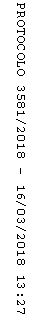 